РазработчикСогласовано с педагогическим советом ГПОУ РК «Колледж культуры»Протокол № 1 от «08» сентября 2017 г.УтвержденоПриказом директораГПОУ РК «Колледж культуры»от 06.09.2017 № 78а/одББК 65.04Р13 Содержание1. Паспортрабочей программы учебной дисциплины1.1. Область применения рабочей программы учебной дисциплиныРабочая программа учебной дисциплины является частью ППССЗ (программа подготовки специалистов среднего звена) в соответствии с ФГОС по специальностям СПО 51.02.01 Народное художественное творчество (по видам).1.2 Место учебной дисциплины в структуре основной профессиональной образовательной программыДанная учебная дисциплина является составным элементом федерального компонента  среднего общего образования (базовые учебные дисциплины) обязательной части цикла ОД 01.05.1.3. Цели и задачи учебной дисциплины – требования к результатам освоения учебной дисциплины:Программа ориентирована на достижение следующих целей:освоение системы географических знаний о целостном, многообразном и динамично изменяющемся мире, взаимосвязи природы, населения и хозяйства на всех территориальных уровнях, географических аспектов глобальных проблем человечества и путях их решения, методах изучения географического пространства, разнообразии его объектов и процессов;овладение умениями сочетать глобальный, региональный и локальный подходы для описания и анализа природных, социально-экономических, геоэкологических процессов и явлений;развитие познавательных интересов, интеллектуальных и творческих способностей посредством ознакомления с важнейшими географическими особенностями и проблемами мира, его регионов и крупнейших стран;воспитание патриотизма, уважения к другим народам и культурам, бережного отношения к окружающей среде;использование в практической деятельности и повседневной жизни разнообразных географических методов, знаний и умений, а также географической информациинахождение и применение географической информации, включая карты, статистические материалы, геоинформационные системы и ресурсы Интернета, для правильной оценки важнейших социально-экономических вопросов международной жизни; геополитической и геоэкономической ситуации в России, других странах и регионах мира, тенденций их возможного развития;понимание географической специфики крупных регионов и стран мира в условиях стремительного развития международного туризма и отдыха, деловых и образовательных программ, телекоммуникаций, простого общения. Основу программы составляет содержание, согласованное с требованиями Федерального компонента государственного стандарта среднего (полного) общего образования базового уровня.Изучение географии по данной программе направлено на достижение общеобразовательных, воспитательных и практических задач.Общеобразовательные задачи обучения направлены на формирование у обучающихся целостного представление о современном мире, месте России в этом мире, развить у них познавательный интерес к другим народам и странам, а также сформировать знания о системности и многообразии форм территориальной организации современного географического пространства, углубить представления о географии мира; на основе типологического подхода дать представления о географии различных стран и их роли в современном мировом хозяйстве.Воспитательные задачи предполагают формирование и развитие личности обучающихся, их нравственно-эстетических качеств, мировоззрения, черт характера; отражают общую гуманистическую направленность образования и реализуются в процессе коллективного взаимодействия обучающихся, а также в педагогическом общении преподавателя и обучающихся.Практические задачи обучения направлены на развитие всех составляющих общих и профессиональных компетенций.Особенностями программы являются:– усилена практическая составляющая курса, которая предполагает разнообразную самостоятельную, творческую и познавательную деятельность учащихся;– акцентируется внимание на технологических особенностях ряда отраслей и производств мирового хозяйства;– увеличен объем содержания по географии России;– проблемы географии мирового хозяйства показаны на примерах не только зарубежных стран, но и России;– типология стран учитывает особенности их социально-экономического развития.Отбор содержания производился на основе реализации следующих принципов: практическая направленность обучения, формирование знаний, которые обеспечат обучающимся учреждений СПО успешную адаптацию к социальной реальности, профессиональной деятельности, исполнению общегражданских ролей.Содержание программы завершает формирование у обучающихся представлений о географической картине мира, которые опираются на понимание взаимосвязей общества и природы, воспроизводства и размещения населения, мирового хозяйства и географического разделения труда, раскрытие географических аспектов глобальных и региональных явлений и процессов.В результате освоения учебной дисциплины обучающийся должен знать/понимать:-основные географические понятия и термины; традиционные и новые методы географических исследований;-особенности размещения основных видов природных ресурсов, их главные месторождения и территориальные сочетания;-численность и динамику изменения численности населения мира, отдельных регионов и стран, их этногеографическую специфику; различия в уровне и качестве жизни населения, основные направления миграций; проблемы современной урбанизации;-географические аспекты отраслевой и территориальной структуры мирового хозяйства, размещения его основных отраслей;-географическую специфику отдельных стран и регионов, их различия по уровню социально-экономического развития, специализации в системе международного географического разделения труда;-географические аспекты глобальных проблем человечества;- особенности современного геополитического и геоэкономического положения Российской Федерации, ее роль в международном географическом разделении труда.уметь:-определять и сравнивать по разным источникам информации географические тенденции развития природных, социально-экономических и геоэкологических объектов, процессов и явлений;-оценивать и объяснять ресурсообеспеченность отдельных стран и регионов мира, их демографическую ситуацию, уровни урбанизации и территориальной концентрации населения и производства, степень природных, антропогенных и техногенных изменений отдельных территорий;-применять разнообразные источники географической информации для проведения наблюдений за природными, социально-экономическими и геоэкологическими объектами, процессами и явлениями, их изменениями под влиянием разнообразных факторов;-составлять комплексную географическую характеристику регионов и стран мира; таблицы, картосхемы, диаграммы, простейшие карты, модели, отражающие географические закономерности различных явлений и процессов, их территориальные взаимодействия;-сопоставлять географические карты различной тематики;использовать приобретенные знания и умения в практической деятельности и повседневной жизни для: -выявления и объяснения географических аспектов различных текущих событий и ситуаций; нахождения и применения географической информации, включая карты, статистические материалы, геоинформационные системы и ресурсы информационно-телекоммуникационной сети "Интернет" (далее - сеть Интернет); правильной оценки важнейших социально-экономических событий международной жизни, геополитической и геоэкономической ситуации в Российской Федерации, других странах и регионах мира, тенденций их возможного развития;-понимания географической специфики крупных регионов и стран мира в условиях глобализации, стремительного развития международного туризма и отдыха, деловых и образовательных программ;Результатом освоения учебной дисциплины «География» является овладение обучающимися видом профессиональной деятельности, в том числе общими (ОК) компетенциями:ОК 10 Использовать умения и знания учебных дисциплин федерального государственного образовательного стандарта среднего общего образования в профессиональной деятельности.1.4. Рекомендуемое количество часов на освоение программы учебной дисциплины:2. Структура и содержание учебной дисциплины2.1. Объем учебной дисциплины и виды учебной работы2.2. Тематический план и содержание учебной дисциплины 3. Условия реализации учебной дисциплины3.1. Требования к минимальному материально-техническому обеспечениюРеализация учебной дисциплины требует наличияОборудование учебного кабинетаУсловные обозначенияД – демонстрационный экземпляр (1 экз., кроме специально оговоренных случаев);К – полный комплект (исходя из реальной наполняемости группы);Ф – комплект для фронтальной работы (примерно в два раза меньше, чем полный комплект, то есть не менее 1 экз. на двух обучающихся);П – комплект, необходимый для практической работы в группах, насчитывающих по несколько обучающихся (6-7 экз.). Технические средства обучения3.2. Информационное обеспечение обученияПеречень рекомендуемых учебных изданий, Интернет-ресурсов, дополнительной литературыОсновные источники:Дополнительные источники:4. Контроль и оценкарезультатов освоения учебной дисциплины4.1 Банк средств для оценки результатов обученияКонтроль и оценка результатов освоения учебной дисциплины осуществляется преподавателем в процессе проведения практических и контрольной работ, тестирования, работ по контурным картам, а также выполнения обучающимися индивидуальных заданий, проектов.Оценочные средства составляются преподавателем самостоятельно при ежегодном обновлении банка средств. Количество вариантов зависит от числа обучающихся.4.2. Примерный перечень вопросов и заданий для проведения промежуточной аттестации (1 и 2 семестры)Контрольная работа (1семестр) Вариант 11.В настоящее время общее количество стран в мире составляет:а) около 150 б) около 250   в) около 50  г) около1002.В мировую десятку по показателю площади территории входят:а) Бразилия и Индия    б) ЮАР и Саудовская Аравияв) Китай и Мексика      г) США и Иран3. В Азии находятся:а) Индия и Китай     б) Мексика и Бразилия      в) Нигер и Алжир      г) Франция и Италия4. Островными странами являются:а) Россия и США б) Китай и Мадагаскар в) Мадагаскар и Куба г) Мальта и Монголия 5.Из перечисленных стран наибольшими запасами медных руд обладают:
а) Дания и Нидерланды;     б) Суринам и Ямайка;     в) Болгария и Польша;     г) Перу и Австралия.6. Какой вид природных ресурсов относятся к неисчерпаемым?а) почвенные   б) минеральные   в) солнечная энергия   г) лесные7. Наименьшую обеспеченность водными ресурсами среди перечисленных стран имеет:а) Саудовская Аравия   б) Конго   в) Норвегия   г) Канада8.Обрабатываемые земли в структуре мирового земельного фонда составляют:а) 26%   б) 32%   в) 11%   г) 3%9.Наибольшие запасы нефти сосредоточены в районе … залива.а) Бенгальского   б) Бискайского   в) Гудзонова   г) Персидского10. Как называется наука о происхождении народов:а) Этнология  б) Демография в) Социология   г) Культурология 11. Какой из перечисленных стран характерен наибольший миграционный прирост населения?а) Мексика  б) Китай  в) Германия г) Индия12. Для какой страны характерен демографический взрыв:а) США б) Франция в) Япония г) Нигерия13. К какой языковой семье относятся китайский язык:а) Индоевропейская б) Сино-тибетская  в) Уральская  г) Афразийская14.Страна с преобладанием одной нации:а) Россия б) Бельгия в) Великобритания г) Индия 15. Какое утверждение является верным?А. МГРТ установлено ООН.Б. МГРТ складывается исторически под влиянием природных условий и ресурсов, особенностей населения.В. МГРТ не может быть изменено страной самостоятельно.Г. Природные условия и ресурсы не влияют на МГРТ.16. Установите соответствие:           ФОРМА ПРАВЛЕНИЯ:                          СТРАНЫА) монархия;                                          1) Франция, Италия, Португалия;   Б) республика.                                        2) Япония, Греция, Испания;                                                                   3)  Великобритания, Нидерланды, Бельгия.17. Выберите примеры рационального  использования природных ресурсов:   а. Повторное использование вторсырья; б. Истребление растений и животных в. Создание культурных ландшафтов г. Охрана животных и растений;  д. Неумеренный выпас скота; е. Создание заповедников; ж. Радиоактивное и тепловое загрязнение з. Полная вырубка лесов18.Распределите страны по группам согласно их уровню экономического развития:19. К странам первого типа воспроизводства относятся: США, Россия, Бразилия, Индия, Канада, Алжир, Египет, Австралия, Швеция, Ливия, Иран, Нигер, Финляндия, Дания,  Польша, Украина, Монголия, Мали, Эстония, Марокко.20. Дать определения следующим понятиям:«Естественный прирост», «Миграция», «Урбанизация», «Международное географическое разделение труда».Вариант 2.1.Большее число стран мира относится:	а) к развивающимся;             б) к экономически развитым;   в) к странам с переходной экономикой.2. В мировую десятку по показателю численности населения входит:а) Эфиопия б) Индонезия в) Эстония  г) Латвия 3. Полуостровными странами являются:а) Израиль и Парагвай  б) Иран и Филиппины  в) Индонезия и Перу  г) Италия и Турция4. Не имеет выхода в море:а) Австралия  б) Египет в) США  г) Монголия5.  Из перечисленных стран наибольшими запасами железных руд обладают:а) Бразилия и Перу   б) Дания и Нидерланды в) Россия и Польша  г) Бразилия и Австралия6.Какой вид природных ресурсов относится к исчерпаемым возобновляемым?а) минеральные  б) энергия ветра   в) лесные   г) морских течений7.Среди перечисленных стран наивысшую обеспеченность ресурсами полного речного стока на душу населения имеет:а) Конго   б) Кувейт   в) Германия   г) Нидерланды8.Луга и пашни в структуре мирового земельного фонда составляют:а) 11% б) 23,5%   в) 26%   г)70%9. Наибольшие запасы газоносных бассейнов расположены в:а) Персидском заливе   б) Австралии в) Западной Сибири России   г) Аляске США10.Как называется наука о закономерностях воспроизводства населения:а) Этнология б) Демография  в) Социология  г) Культурология11.Для какой из перечисленных стран характерна миграционная убыль населения?а) Австралия  б) Великобритания в) Индия г) Канада12.Для какой страны характерен демографический кризис:а) Мексика б) Аргентина в) Нигерия г) Франция13. К какой языковой семье относится английский язык:а) Индоевропейская б) Сино-тибетская  в) Уральская  г) Афразийская14. К многонациональным странам относится:а) Иран б) Бельгия в) Великобритания г) Индия 15. Какое утверждение является верным?А. В экспорте стран Африки преобладают машины и оборудование.Б. При размещении предприятий черной и цветной металлургии важную роль играет экологический фактор.В. Япония является лидером по выпуску хлопчатобумажных тканей.Г. Общая протяженность железнодорожной сети растет очень быстро.16. Установите соответствие:ФОРМА ПРАВЛЕНИЯ:                     СТРАНЫА) монархия                                  1)  Россия, ФРГ, ФранцияБ) республика                                2) Испания, Япония, Дания                                                        3) Катар, Россия, Великобритания 17. Выберите примеры нерационального  использования природных ресурсов:   а. Повторное использование вторсырья; б. Истребление растений и животных в. Создание культурных ландшафтов г. Охрана животных и растений;  д. Неумеренный выпас скота; е. Создание заповедников; ж. Радиоактивное и тепловое загрязнение з.  Полная вырубка лесов18.Распределите страны по группам согласно их уровню экономического развития:19. К странам второго типа воспроизводства относятся: США, Россия, Бразилия, Индия, Канада, Алжир, Египет, Австралия, Швеция, Ливия, Иран, Нигер, Финляндия, Дания,  Польша, Украина, Монголия, Мали, Эстония, Марокко.20. Дать определения следующим понятиям:«Естественный прирост», «Миграция», «Урбанизация», «Международное географическое разделение труда»Примерный перечень темы рефератов/ индивидуальных проектов для проведения промежуточной аттестации (2 семестр)Новейшие изменения политической карты мира.Особенности распределения различных видов минеральных ресурсов по регионам и странам мира.Типы природопользования в различных регионах и странах мира.Особенности современного воспроизводства мирового населения.Демографическая политика в Китае и Индии: цели, методы, результаты.Качество жизни населения в различных странах и регионах мира.Языки народов мира.Современные международные миграции населения.Особенности урбанизации в развивающихся странах.Размещение «сверхгородов» по регионам и странам мира.Ведущие мировые и региональные экономические интеграционные группировки.«Мировые» города и их роль в современном развитии мира.Ведущие мировые районы плантационного растениеводства и товарного животноводства.Изменение территориальной структуры мировой добычи нефти и природного газа.Крупнейшие автомобилестроительные компании мира.Современный географический рисунок мирового морского портового хозяйства.Международный туризм в различных странах и регионах мира.«Горячие точки» на карте Зарубежной Европы.Запад и Восток Германии сегодня.Этнолингвистический и религиозный состав населения субрегионов Зарубежной Азии.Экономические реформы в Японии, Южной Корее и Китае.Особенности политической карты Африки.Типы воспроизводства населения, показатели качества жизни населения и уровень урбанизации в странах Африки.Американская нация: от «плавильного котла» к «миске с салатом».Географический рисунок хозяйства США.Расово-этнический состав населения стран Латинской Америки.Отрасли международной хозяйственной специализации Австралии.Особенности современного экономико-географического положения России.Внешняя торговля товарами России.Глобальная проблема изменения климата.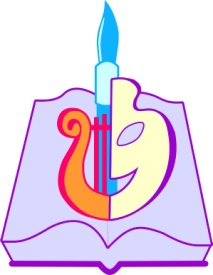 Государственное ПРОФЕССИОНАЛЬНОЕ образовательное учреждение рЕСПУБЛИКИ кОМИ«КОМИ РЕСПУБЛИКАНСКИЙ КОЛЛЕДЖ КУЛЬТУРЫ ИМ. в. т. чИСТАЛЕВА»рабочая программа учебной дисциплины ОД.01.05 географиядля студентов, обучающихся по специальности51.02.01  Народное художественное творчество (по видам)Сыктывкар 2017ББК 65.04Р13Рабочая программа учебной дисциплины разработана на основе Федерального государственного образовательного стандарта по специальностям среднего профессионального образованияРабочая программа учебной дисциплины разработана на основе Федерального государственного образовательного стандарта по специальностям среднего профессионального образованияКод 51.02.01Народное художественное творчество (по видам)Фамилия, имя, отчествоУченая степень (звание)[квалификационная категория]Должность1Матвиец Ирина Валериевна-преподаватель ГПОУ РК «Колледж культуры»Техническую и содержательную экспертизу рабочей программы провелиТехническую и содержательную экспертизу рабочей программы провелиТехническую и содержательную экспертизу рабочей программы провелиФамилия, имя, отчествоУченая степень (звание)[квалификационная категория]Должность1Силин Владимир Иванович Доктор географических наук, доцент Заведующий кафедрой географии КГПИ© ГПОУ РК «Колледж культуры» 20171Паспорт рабочей программы учебной дисциплины42Структура и содержание учебной дисциплины83Условия реализации учебной дисциплины224Контроль и оценка результатов освоения учебной дисциплины24ГЕОГРАФИЯназвание дисциплины в соответствии с рабочим учебным планоммаксимальной учебной нагрузки обучающегося117  часов, в том числечасов, в том числеобязательной аудиторной учебной нагрузки обучающегосяобязательной аудиторной учебной нагрузки обучающегося     78часов,самостоятельной работы обучающегосясамостоятельной работы обучающегося39часов.№Вид учебной работыОбъем часов1Максимальная учебная нагрузка (всего)1172Обязательная аудиторная учебная нагрузка (всего)78в том числе:2.1лекции212.2практические занятия532.3контрольная работа22.4зачет23Самостоятельная работа обучающегося (всего)39в том числе:3.1Индивидуальная проектная деятельность 223.2внеаудиторная самостоятельная работа17Итоговая аттестация в форме  - дифференцированного зачетаИтого117ГЕОГРАФИЯГЕОГРАФИЯГЕОГРАФИЯнаименованиенаименованиенаименованиеНомер разделов и темУ,З, ОКНомер разделов и темУ,З, ОКНаименование разделов и темСодержание учебного материала; лабораторные работы и практические занятия; самостоятельная работа обучающихся; курсовая работа (проект)Наименование разделов и темСодержание учебного материала; лабораторные работы и практические занятия; самостоятельная работа обучающихся; курсовая работа (проект)Уровень усвое-нияМаксим. учеб.нагрузкаМаксим. учеб.нагрузкаСамост. учебнаянагрузкаСамост. учебнаянагрузкаОбязательные учебные занятияОбязательные учебные занятияОбязательные учебные занятияОбязательные учебные занятияНомер разделов и темУ,З, ОКНомер разделов и темУ,З, ОКНаименование разделов и темСодержание учебного материала; лабораторные работы и практические занятия; самостоятельная работа обучающихся; курсовая работа (проект)Наименование разделов и темСодержание учебного материала; лабораторные работы и практические занятия; самостоятельная работа обучающихся; курсовая работа (проект)Уровень усвое-нияМаксим. учеб.нагрузкаМаксим. учеб.нагрузкаСамост. учебнаянагрузкаСамост. учебнаянагрузкаВсегов том числев том числев том числеНомер разделов и темУ,З, ОКНомер разделов и темУ,З, ОКНаименование разделов и темСодержание учебного материала; лабораторные работы и практические занятия; самостоятельная работа обучающихся; курсовая работа (проект)Наименование разделов и темСодержание учебного материала; лабораторные работы и практические занятия; самостоятельная работа обучающихся; курсовая работа (проект)Уровень усвое-нияМаксим. учеб.нагрузкаМаксим. учеб.нагрузкаСамост. учебнаянагрузкаСамост. учебнаянагрузкаВсегогрупповыегрупповыеИнд.1 чел.Номер разделов и темУ,З, ОКНомер разделов и темУ,З, ОКНаименование разделов и темСодержание учебного материала; лабораторные работы и практические занятия; самостоятельная работа обучающихся; курсовая работа (проект)Наименование разделов и темСодержание учебного материала; лабораторные работы и практические занятия; самостоятельная работа обучающихся; курсовая работа (проект)Уровень усвое-нияМаксим. учеб.нагрузкаМаксим. учеб.нагрузкаСамост. учебнаянагрузкаСамост. учебнаянагрузкаВсегодо 25 челдо 15 челИнд.1 чел.11223445567891 семестр1 семестр1 семестр1 семестр1 семестр1 семестр1 семестр1 семестр1 семестр1 семестр1 семестрРаздел 1.1.З1,У1,У3,У4,У5,У6, ОК10Раздел 1.1.З1,У1,У3,У4,У5,У6, ОК10Современные методы географических исследований. Источники географической информации.География как наука. Традиционные и новые методы географических исследований. Виды географической информации, ее роль и использование в жизни людей. Геоинформационные системы. Входной контрольПрактическое занятие: Ознакомление с географическими картами различной тематики.Составление карт (картосхем), отражающих различные географические явления и процессы.Сопоставление географических карт различной тематики для определения тенденций и закономерностей развития географических явлений и процессов.Использование статистических материалов и геоинформационных систем.Самостоятельная работа: Нанесение основных географических объектов на контурную карту.Современные методы географических исследований. Источники географической информации.География как наука. Традиционные и новые методы географических исследований. Виды географической информации, ее роль и использование в жизни людей. Геоинформационные системы. Входной контрольПрактическое занятие: Ознакомление с географическими картами различной тематики.Составление карт (картосхем), отражающих различные географические явления и процессы.Сопоставление географических карт различной тематики для определения тенденций и закономерностей развития географических явлений и процессов.Использование статистических материалов и геоинформационных систем.Самостоятельная работа: Нанесение основных географических объектов на контурную карту.р331122Раздел 2.Раздел 2.Современная политическая карта мира Современная политическая карта мира 10104466Тема 2.1.З1,У1,У3,У4,У6, ОК10Тема 2.1.З1,У1,У3,У4,У6, ОК10Лекция: Политическая карта мира. Многообразие стран.Политическая карта мира (регионов, других частей земного шара) как картографическое отображение современного политического деления мира и как источник для изучения политико-географических аспектов мира. Главные элементы политической карты, прежде всего территория и государственные (политические) границы стран. Практическое занятие:Ознакомление с политической картой мира.Составление карт (картосхем), характеризующих государственное устройствостран мира, географию современных международных и региональных конфликтов.Составление тематических таблиц, характеризующих различные типы стран по уровню социально-экономического развития.Самостоятельная работа: Изучение политической карты мира - географическая номенклатура.Лекция: Политическая карта мира. Многообразие стран.Политическая карта мира (регионов, других частей земного шара) как картографическое отображение современного политического деления мира и как источник для изучения политико-географических аспектов мира. Главные элементы политической карты, прежде всего территория и государственные (политические) границы стран. Практическое занятие:Ознакомление с политической картой мира.Составление карт (картосхем), характеризующих государственное устройствостран мира, географию современных международных и региональных конфликтов.Составление тематических таблиц, характеризующих различные типы стран по уровню социально-экономического развития.Самостоятельная работа: Изучение политической карты мира - географическая номенклатура.р553322Тема 2.2.З5, У1,У3,У4,У6, ОК10Тема 2.2.З5, У1,У3,У4,У6, ОК10Лекция: Государственное устройство стран мира.Типология стран современного мира по уровню социально-экономического развития. Формы правления и политико-административного деления государств мира.Практическое занятие: Составление тематических таблиц, характеризующих различные типы стран по уровню социально-экономического развития.Самостоятельная работа: Нанесение на контурную карту стран мира, крупнейших по площади территории и численности населения.Лекция: Государственное устройство стран мира.Типология стран современного мира по уровню социально-экономического развития. Формы правления и политико-административного деления государств мира.Практическое занятие: Составление тематических таблиц, характеризующих различные типы стран по уровню социально-экономического развития.Самостоятельная работа: Нанесение на контурную карту стран мира, крупнейших по площади территории и численности населения.р331122Тема 2.3.З5,У1, У4,У6, ОК10Тема 2.3.З5,У1, У4,У6, ОК10Лекция: Международные отношения. Современная политическая карта мира и международные отношения. Распад СССР и его последствия на политической карте мира. Раздробление политической карты в Европе и в Азии в 1990-х гг.Международные организации.Практическое занятие:Составление тематических таблиц, характеризующих различные типы стран по уровню социально-экономического развития.Лекция: Международные отношения. Современная политическая карта мира и международные отношения. Распад СССР и его последствия на политической карте мира. Раздробление политической карты в Европе и в Азии в 1990-х гг.Международные организации.Практическое занятие:Составление тематических таблиц, характеризующих различные типы стран по уровню социально-экономического развития.р2222Раздел 3.Раздел 3.Природа и человек в современном миреПрирода и человек в современном мире993366Тема 3.1.З2, ОК10Тема 3.1.З2, ОК10Лекция: Мировые природные ресурсы. Природопользование: рациональное и нерациональное.  Ресурсообеспеченность. Особенности размещения основных видов природных ресурсов, их главные месторождения и территориальные сочетания. Оценка основных видами природных ресурсов, проблемы ресурсообеспеченности.Взаимодействие общества и природы. Понятие о географической среде. Лекция: Мировые природные ресурсы. Природопользование: рациональное и нерациональное.  Ресурсообеспеченность. Особенности размещения основных видов природных ресурсов, их главные месторождения и территориальные сочетания. Оценка основных видами природных ресурсов, проблемы ресурсообеспеченности.Взаимодействие общества и природы. Понятие о географической среде. р2222Тема 3.2.З2, З6, У2,У3, У5,У6, ОК10Тема 3.2.З2, З6, У2,У3, У5,У6, ОК10Лекция: Основные виды природных ресурсов: минеральные ресурсы, земельные, водные, биологические, климатические, рекреационные ресурсы, ресурсы Мирового Океана. География (размещение) природных ресурсов, размещение и обеспеченность ими мира и крупных регионов. Возникновение топливно-сырьевых проблем и пути их решения. Практическое  занятие:Определение и сравнение обеспеченности различных регионов и стран мира основными видами природных ресурсов.Выявление наиболее типичных экологических проблем, возникающих при использовании различных видов природных ресурсов. Поиск возможных путей их решения.Самостоятельная работа: Оценка обеспеченности человечества основными видами природных ресурсов. Анализ карт природопользования с целью выявления районов острых геоэкологических ситуаций.Лекция: Основные виды природных ресурсов: минеральные ресурсы, земельные, водные, биологические, климатические, рекреационные ресурсы, ресурсы Мирового Океана. География (размещение) природных ресурсов, размещение и обеспеченность ими мира и крупных регионов. Возникновение топливно-сырьевых проблем и пути их решения. Практическое  занятие:Определение и сравнение обеспеченности различных регионов и стран мира основными видами природных ресурсов.Выявление наиболее типичных экологических проблем, возникающих при использовании различных видов природных ресурсов. Поиск возможных путей их решения.Самостоятельная работа: Оценка обеспеченности человечества основными видами природных ресурсов. Анализ карт природопользования с целью выявления районов острых геоэкологических ситуаций.р553322Тема 3.3.
З2,З6,У2,ОК10Тема 3.3.
З2,З6,У2,ОК10Лекция: Взаимодействие человека и природы, изменение окружающей среды в прошлом и настоящем. Загрязнение атмосферы, гидросферы, литосферы, его масштабы и последствия. Обострение экологических проблем и пути их решения. Критические экологические районы мира.Практическое  занятие:Экономическая оценка использования различных видов природных ресурсов.Лекция: Взаимодействие человека и природы, изменение окружающей среды в прошлом и настоящем. Загрязнение атмосферы, гидросферы, литосферы, его масштабы и последствия. Обострение экологических проблем и пути их решения. Критические экологические районы мира.Практическое  занятие:Экономическая оценка использования различных видов природных ресурсов.п2222Раздел 4.Раздел 4.Население мираНаселение мира1717551212Тема 4.1.З1,З3,ОК10Тема 4.1.З1,З3,ОК10Лекция: География населения мира. Народонаселение – важнейший элемент Земного шара, главная производительная сила общества. Численность и динамика населения мира, отдельных регионов и стран. Постоянный рост населения Земли, его причины и последствия. Естественный прирост. Типы воспроизводства населения.Географии населения, взаимосвязи с другими науками, особенно с демографией, этнографией, социологией, экономикой. Основные понятия демографии. Возрастно-половые пирамиды населения. Рост мирового населения в XX веке; его многообразные факторы и последствия, влияние на мировое развитие и жизнь отдельных стран. "Демографическая революция", ее зависимость от подъема национально-освободительных движений и научно-технической революции (НТР). Два типа воспроизводства мирового населения. Глобальные и международные проблемы быстрого роста населения земного шара, особенно ряда крупнейших стран. Лекция: География населения мира. Народонаселение – важнейший элемент Земного шара, главная производительная сила общества. Численность и динамика населения мира, отдельных регионов и стран. Постоянный рост населения Земли, его причины и последствия. Естественный прирост. Типы воспроизводства населения.Географии населения, взаимосвязи с другими науками, особенно с демографией, этнографией, социологией, экономикой. Основные понятия демографии. Возрастно-половые пирамиды населения. Рост мирового населения в XX веке; его многообразные факторы и последствия, влияние на мировое развитие и жизнь отдельных стран. "Демографическая революция", ее зависимость от подъема национально-освободительных движений и научно-технической революции (НТР). Два типа воспроизводства мирового населения. Глобальные и международные проблемы быстрого роста населения земного шара, особенно ряда крупнейших стран. о2222Тема 4.2.З3,У6,ОК10Тема 4.2.З3,У6,ОК10Лекция: Состав и структура населения. Национальный, религиозный, этнический состав. География религий мира. Основные очаги этнических и конффесиональных конфликтов. Расовый и этнический состав населения земного шара. Расы основные и переходные как наследственная антропо-биологическая категория приспособляемости людей к природным условиям жизни в разных климатических зонах Земли. Этнографическая специфика. Этнические общности как исторические категории, один из важнейших признаков населения. Этногенез и современные этнические процессы в странах разных социально-этнических типов. Связь этнических процессов и этнического состава населения с национальным, религиозным составом, демографической ситуацией. Национальный состав населения и государственное строительство (государственность). Этнические, национальные и государственные территории и границы; сложные вопросы и противоречия из-за несовпадения их в ряде районов земного шара. Деление народонаселения на языковые семьи и группы народов. Карта народов мира. Мировые и международные языки. Основные системы письменности. География важнейших мировых и национальных религий. Практическое занятие:Сравнительная оценка культурных традиций различных народов.Лекция: Состав и структура населения. Национальный, религиозный, этнический состав. География религий мира. Основные очаги этнических и конффесиональных конфликтов. Расовый и этнический состав населения земного шара. Расы основные и переходные как наследственная антропо-биологическая категория приспособляемости людей к природным условиям жизни в разных климатических зонах Земли. Этнографическая специфика. Этнические общности как исторические категории, один из важнейших признаков населения. Этногенез и современные этнические процессы в странах разных социально-этнических типов. Связь этнических процессов и этнического состава населения с национальным, религиозным составом, демографической ситуацией. Национальный состав населения и государственное строительство (государственность). Этнические, национальные и государственные территории и границы; сложные вопросы и противоречия из-за несовпадения их в ряде районов земного шара. Деление народонаселения на языковые семьи и группы народов. Карта народов мира. Мировые и международные языки. Основные системы письменности. География важнейших мировых и национальных религий. Практическое занятие:Сравнительная оценка культурных традиций различных народов.р2222Тема 4.3.З3,У2,ОК10Тема 4.3.З3,У2,ОК10Лекция: Половозрастной состав. Размещение населения, их географические особенности. Миграции населения, основные направления и типы миграций в мире.Расселение населения (два понятия этого термина). Общая картина (карта) расселения (размещения) населения земного шара крайняя неравномерность. Многообразие факторов, обусловливающих расселение населения (заселение) как исторический процесс и как современное размещение – природных, экономических, социальных, политических (государственных), военных, экологических и других. Неразрывная связь размещения населения и хозяйства. Большие различия расселения населения по материкам, регионам, странам, их внутренним районам. Показатели и карты средней плотности населения - в целом, сельского, сельскохозяйственного, городского. Важнейшие сдвиги в географии расселения населения мира после второй мировой войны, в том числе под влиянием НТР. Миграции населения: их типы, виды, факторы, главные направления, роль в истории человечества и в современной жизни стран и народов. Серьезные изменения характера и географии миграций населения в 1980-1990 гг.; проблемы десятков миллионов беженцев.Практическое  занятие:Анализ особенностей расселения населения в различных странах и регионах мира. Оценка качества трудовых ресурсов в различных странах и регионах мира.Самостоятельная работа: Работа на контурной карте. Основные миграции и их причины.Лекция: Половозрастной состав. Размещение населения, их географические особенности. Миграции населения, основные направления и типы миграций в мире.Расселение населения (два понятия этого термина). Общая картина (карта) расселения (размещения) населения земного шара крайняя неравномерность. Многообразие факторов, обусловливающих расселение населения (заселение) как исторический процесс и как современное размещение – природных, экономических, социальных, политических (государственных), военных, экологических и других. Неразрывная связь размещения населения и хозяйства. Большие различия расселения населения по материкам, регионам, странам, их внутренним районам. Показатели и карты средней плотности населения - в целом, сельского, сельскохозяйственного, городского. Важнейшие сдвиги в географии расселения населения мира после второй мировой войны, в том числе под влиянием НТР. Миграции населения: их типы, виды, факторы, главные направления, роль в истории человечества и в современной жизни стран и народов. Серьезные изменения характера и географии миграций населения в 1980-1990 гг.; проблемы десятков миллионов беженцев.Практическое  занятие:Анализ особенностей расселения населения в различных странах и регионах мира. Оценка качества трудовых ресурсов в различных странах и регионах мира.Самостоятельная работа: Работа на контурной карте. Основные миграции и их причины.р662244Тема 4.4.З3,У2,У5,ОК10Тема 4.4.З3,У2,У5,ОК10Лекция: Географические формы размещения населения. Формы расселения: сельское и городское население мира.  Различия их типов на земном шаре в зависимости от конкретных условий и факторов - исторических, социально-экономических, природных и других, прежде всего от развития и размещения хозяйства. Сети населенных пунктов и территориальные системы расселения. Расселение и окружающая среда.Сельские поселения и сельская местность как преобладающая форма расселения населения на земном шаре. Функции сельской местности в разных странах мира. Сельское и сельскохозяйственное население – различия по странам. Историко-географическая типология сельских населенных пунктов.Практическое занятие:Анализ карт населения. Лекция: Географические формы размещения населения. Формы расселения: сельское и городское население мира.  Различия их типов на земном шаре в зависимости от конкретных условий и факторов - исторических, социально-экономических, природных и других, прежде всего от развития и размещения хозяйства. Сети населенных пунктов и территориальные системы расселения. Расселение и окружающая среда.Сельские поселения и сельская местность как преобладающая форма расселения населения на земном шаре. Функции сельской местности в разных странах мира. Сельское и сельскохозяйственное население – различия по странам. Историко-географическая типология сельских населенных пунктов.Практическое занятие:Анализ карт населения. п2222Тема 4.5.
З1,З3,У2,У5,ОК10Тема 4.5.
З1,З3,У2,У5,ОК10Лекция: Урбанизация, как всемирный процесс, проблемы современной урбанизации.Урбанизация как глобальный сложнейший социально-экономический процесс современности и будущего человечества. Понятие об урбанизации; большие различия понятия "город" в разных странах. Факторы, пути развития и перспективы мировой урбанизации в странах разных социально-экономических типов. Источники роста городов и численности городского населения; показатели уровня урбанизированности в разных странах. Многообразие типов городов и городского расселения. Тенденции развития городов - от "точечных" до агломераций и мегаполисов. Комплекс проблем урбанизации и возможности их разрешения в странах разных социально-экономических типов. Важнейшие особенности географии (карты) городов Земного шара.Практическое занятие: Оценка основных показателей уровня и качества жизни населения, анализ карт населения.Самостоятельная работа: «Ложная» урбанизация (дать определение и привести примеры)Лекция: Урбанизация, как всемирный процесс, проблемы современной урбанизации.Урбанизация как глобальный сложнейший социально-экономический процесс современности и будущего человечества. Понятие об урбанизации; большие различия понятия "город" в разных странах. Факторы, пути развития и перспективы мировой урбанизации в странах разных социально-экономических типов. Источники роста городов и численности городского населения; показатели уровня урбанизированности в разных странах. Многообразие типов городов и городского расселения. Тенденции развития городов - от "точечных" до агломераций и мегаполисов. Комплекс проблем урбанизации и возможности их разрешения в странах разных социально-экономических типов. Важнейшие особенности географии (карты) городов Земного шара.Практическое занятие: Оценка основных показателей уровня и качества жизни населения, анализ карт населения.Самостоятельная работа: «Ложная» урбанизация (дать определение и привести примеры)п553322Раздел 5.Раздел 5.География мирового хозяйстваГеография мирового хозяйства10104466Тема 5.1.З1,З4,У5, ОК10Тема 5.1.З1,З4,У5, ОК10Лекция: Мировое хозяйство, основные этапы его развития. Отраслевая и территориальная структура хозяйства мира. Географические аспекты отраслевой и территориальной структуры мирового хозяйства, размещение его основных отраслей. География основных отраслей производственной и непроизводственной сфер, регионов различной специализации. Практическое занятие: Анализ экономических карт. Выявление неравномерности хозяйственного освоения разных территорий.Самостоятельная работа: Определение особенностей размещения различных отраслей мирового хозяйства Лекция: Мировое хозяйство, основные этапы его развития. Отраслевая и территориальная структура хозяйства мира. Географические аспекты отраслевой и территориальной структуры мирового хозяйства, размещение его основных отраслей. География основных отраслей производственной и непроизводственной сфер, регионов различной специализации. Практическое занятие: Анализ экономических карт. Выявление неравномерности хозяйственного освоения разных территорий.Самостоятельная работа: Определение особенностей размещения различных отраслей мирового хозяйства р442222Тема 5.2.З1,З5,У2, ОК10Тема 5.2.З1,З5,У2, ОК10Лекция: Специализация стран в системе международного географического разделения труда. Мировая торговля и туризм. Основные международные магистрали и транспортные узлы. Международная специализация крупнейших стран и регионов мира, интеграционные отраслевые и региональные союзы.Практическое занятие: Определение международной специализации крупнейших стран и регионов мира.Лекция: Специализация стран в системе международного географического разделения труда. Мировая торговля и туризм. Основные международные магистрали и транспортные узлы. Международная специализация крупнейших стран и регионов мира, интеграционные отраслевые и региональные союзы.Практическое занятие: Определение международной специализации крупнейших стран и регионов мира.р2222Тема 5.3З5,У2,ОК10Тема 5.3З5,У2,ОК10Ведущие страны - экспортеры основных видов продукции. География мировых валютно-финансовых отношений.Практическая работа: Установление взаимосвязей между размещением населения, хозяйства и природными условиями на конкретных территориях.Самостоятельная работа: Определение хозяйственной специализации стран и регионов мира.Ведущие страны - экспортеры основных видов продукции. География мировых валютно-финансовых отношений.Практическая работа: Установление взаимосвязей между размещением населения, хозяйства и природными условиями на конкретных территориях.Самостоятельная работа: Определение хозяйственной специализации стран и регионов мира.р442222З1,З2,З3, З5З1,З2,З3, З5Контрольная работаКонтрольная работа2222Всего в 1 семестреВсего в 1 семестре5151171734, из них 26ч практ. зан.342 семестр2 семестр2 семестр2 семестр2 семестр2 семестр2 семестр2 семестр2 семестр2 семестр2 семестрРаздел .6.Раздел .6.География отраслей мирового хозяйстваГеография отраслей мирового хозяйства8888Тема 6.1.З4,У2,У4,ОК10Тема 6.1.З4,У2,У4,ОК10Лекция: Топливная промышленность мира.Электроэнергетика.Мировая энергетика и ее роль в экономике и политике. Сдвиги в структуре мирового энергопроизводства и энергопотребления. Основные черты географии мировой нефтяной, угольной, газовой промышленности, электроэнергетики. Нетрадиционные источники энергии. Практическое занятие:Типы топливных ресурсов и их использование в электроэнергетике. Нефтяная, газовая, угольная промышленность мира «Составление картосхемы «Грузопотоки основных видов топлива»».Лекция: Топливная промышленность мира.Электроэнергетика.Мировая энергетика и ее роль в экономике и политике. Сдвиги в структуре мирового энергопроизводства и энергопотребления. Основные черты географии мировой нефтяной, угольной, газовой промышленности, электроэнергетики. Нетрадиционные источники энергии. Практическое занятие:Типы топливных ресурсов и их использование в электроэнергетике. Нефтяная, газовая, угольная промышленность мира «Составление картосхемы «Грузопотоки основных видов топлива»».р2222Тема 6.2.З4, ОК10Тема 6.2.З4, ОК10Лекция: Горнодобывающая промышленность. Металлургия. Машиностроение.Горнодобывающая промышленность мира, ее значение. Главные горнодобывающие страны и районы мира. Черная металлургия: география производства, потребления и грузопотоков сырья и готовой продукции. Основные черты географии мировой цветной металлургии и горнохимической промышленности. Особенности развития и размещения мировой машиностроительной, химической и легкой промышленности. Промышленные районы мира. Лекция: Горнодобывающая промышленность. Металлургия. Машиностроение.Горнодобывающая промышленность мира, ее значение. Главные горнодобывающие страны и районы мира. Черная металлургия: география производства, потребления и грузопотоков сырья и готовой продукции. Основные черты географии мировой цветной металлургии и горнохимической промышленности. Особенности развития и размещения мировой машиностроительной, химической и легкой промышленности. Промышленные районы мира. р2222Тема 6.3.З4,ОК10Тема 6.3.З4,ОК10Лекция: Химическая, лесная, легкая промышленности.География сельского хозяйства. Растениеводство. Животноводство.Мировое сельское хозяйство как вторая ведущая отрасль материального производства. Типы сельского хозяйства. Сельское хозяйство экономически развитых стран, его основные черты. Сельское хозяйство развивающихся стран, его основные черты; «зеленая революция». Мировое растениеводство. Основные черты географии производство и потребления зерновых культур. Мировое животноводство и размещение его главных отраслей. Мировое рыболовство. Сельскохозяйственные районы мира. Размещение основных сельскохозяйственных культур.Лекция: Химическая, лесная, легкая промышленности.География сельского хозяйства. Растениеводство. Животноводство.Мировое сельское хозяйство как вторая ведущая отрасль материального производства. Типы сельского хозяйства. Сельское хозяйство экономически развитых стран, его основные черты. Сельское хозяйство развивающихся стран, его основные черты; «зеленая революция». Мировое растениеводство. Основные черты географии производство и потребления зерновых культур. Мировое животноводство и размещение его главных отраслей. Мировое рыболовство. Сельскохозяйственные районы мира. Размещение основных сельскохозяйственных культур.р2222Тема 6.4.З4,ОК10Тема 6.4.З4,ОК10Лекция: География мирового транспорта. Сухопутный. Воздушный. Водный.Мировой транспорт как третья ведущая отрасль материального производства; изменения под влиянием НТР. Основные черты развития и географии транспорта экономически развитых и развивающихся стран.Особенности географии мировых систем автомобильного, железнодорожного и трубопроводного транспорта. Важнейшие транспортные узлы. Внутренний водный транспорт. Воздушный транспорт. Контейнеризация транспорта и «транспортные мосты». Лекция: География мирового транспорта. Сухопутный. Воздушный. Водный.Мировой транспорт как третья ведущая отрасль материального производства; изменения под влиянием НТР. Основные черты развития и географии транспорта экономически развитых и развивающихся стран.Особенности географии мировых систем автомобильного, железнодорожного и трубопроводного транспорта. Важнейшие транспортные узлы. Внутренний водный транспорт. Воздушный транспорт. Контейнеризация транспорта и «транспортные мосты». р2222Регионы и страны мира.Регионы и страны мира.Раздел 7.Раздел 7.Зарубежная ЕвропаЗарубежная Европа4444Тема 7.1.З1,З5,У2,У4, ОК10Тема 7.1.З1,З5,У2,У4, ОК10Лекция: Место и роль Зарубежной Европы в мире. Особенности географического положения региона. История формирования его политической карты. Характерные черты природно-ресурсного потенциала, населения и хозяйства. Отрасли международной специализации. Территориальная структура хозяйства.Германия и Великобритания как ведущие страны Зарубежной Европы. Условия их формирования и развития. Особенности политической системы. Природно-ресурсный потенциал, население, ведущие отрасли хозяйства и их территориальная структура.Практическое  занятие:Установление взаимосвязей между природно-ресурсным потенциалом различных территорий и размещением населения и хозяйства.Составление комплексной экономико-географической характеристики стран и регионов мира.Лекция: Место и роль Зарубежной Европы в мире. Особенности географического положения региона. История формирования его политической карты. Характерные черты природно-ресурсного потенциала, населения и хозяйства. Отрасли международной специализации. Территориальная структура хозяйства.Германия и Великобритания как ведущие страны Зарубежной Европы. Условия их формирования и развития. Особенности политической системы. Природно-ресурсный потенциал, население, ведущие отрасли хозяйства и их территориальная структура.Практическое  занятие:Установление взаимосвязей между природно-ресурсным потенциалом различных территорий и размещением населения и хозяйства.Составление комплексной экономико-географической характеристики стран и регионов мира.о4444Раздел 8.Раздел 8.Зарубежная АзияЗарубежная Азия10101010Тема 8.1.З1,З5,У2,У4, ОК10Тема 8.1.З1,З5,У2,У4, ОК10Лекция: Место и роль Зарубежной Азии в мире. Особенности географического положения региона. История формирования его политической карты. Характерные черты природно-ресурсного потенциала, населения и хозяйства. Отрасли международной специализации. Территориальная структура хозяйства. Интеграционные группировки.Практическое  занятие:Установление взаимосвязей между природно-ресурсным потенциалом различных территорий и размещением населения и хозяйства.Составление комплексной экономико-географической характеристики стран и регионов мира.Лекция: Место и роль Зарубежной Азии в мире. Особенности географического положения региона. История формирования его политической карты. Характерные черты природно-ресурсного потенциала, населения и хозяйства. Отрасли международной специализации. Территориальная структура хозяйства. Интеграционные группировки.Практическое  занятие:Установление взаимосвязей между природно-ресурсным потенциалом различных территорий и размещением населения и хозяйства.Составление комплексной экономико-географической характеристики стран и регионов мира.о2222Тема 8.2.З1,З5,У2,У4, ОК10Тема 8.2.З1,З5,У2,У4, ОК10Лекция: Япония как ведущая страна Зарубежной Азии. Условия их формирования и развития. Особенности политической системы. Природно-ресурсный потенциал, население, ведущие отрасли хозяйства и их территориальная структура.Практическое  занятие:Установление взаимосвязей между природно-ресурсным потенциалом различных территорий и размещением населения и хозяйства.Составление комплексной экономико-географической характеристики стран и регионов мира.Лекция: Япония как ведущая страна Зарубежной Азии. Условия их формирования и развития. Особенности политической системы. Природно-ресурсный потенциал, население, ведущие отрасли хозяйства и их территориальная структура.Практическое  занятие:Установление взаимосвязей между природно-ресурсным потенциалом различных территорий и размещением населения и хозяйства.Составление комплексной экономико-географической характеристики стран и регионов мира.р2222Тема 8.3.З1,З5,У2,У4, ОК10Тема 8.3.З1,З5,У2,У4, ОК10Лекция: Китай как ведущая страна Зарубежной Азии. Условия их формирования и развития. Особенности политической системы. Природно-ресурсный потенциал, население, ведущие отрасли хозяйства и их территориальная структура.Практическое  занятие:Установление взаимосвязей между природно-ресурсным потенциалом различных территорий и размещением населения и хозяйства.Составление комплексной экономико-географической характеристики стран и регионов мира.Лекция: Китай как ведущая страна Зарубежной Азии. Условия их формирования и развития. Особенности политической системы. Природно-ресурсный потенциал, население, ведущие отрасли хозяйства и их территориальная структура.Практическое  занятие:Установление взаимосвязей между природно-ресурсным потенциалом различных территорий и размещением населения и хозяйства.Составление комплексной экономико-географической характеристики стран и регионов мира.р2222Тема 8.4.З1,З5,У2,У4, ОК10Тема 8.4.З1,З5,У2,У4, ОК10Лекция: Индия как ведущая страны Зарубежной Азии. Условия их формирования и развития. Особенности политической системы. Природно-ресурсный потенциал, население, ведущие отрасли хозяйства и их территориальная структура.Практическое  занятие:Установление взаимосвязей между природно-ресурсным потенциалом различных территорий и размещением населения и хозяйства.Составление комплексной экономико-географической характеристики стран и регионов мира.Лекция: Индия как ведущая страны Зарубежной Азии. Условия их формирования и развития. Особенности политической системы. Природно-ресурсный потенциал, население, ведущие отрасли хозяйства и их территориальная структура.Практическое  занятие:Установление взаимосвязей между природно-ресурсным потенциалом различных территорий и размещением населения и хозяйства.Составление комплексной экономико-географической характеристики стран и регионов мира.2222Тема 8.5.З1,З5,У2,У4, ОК10Тема 8.5.З1,З5,У2,У4, ОК10Лекция: Австралия. Территория. Границы. Население.  Ресурсы и хозяйство Австралии. Политико- и экономико-географическое положение. Состав территории, площадь, население. Форма правления; административно-территориальное устройство. Размещение населения, в том числе под влиянием природных условий. Характеристика топливно-энергетического комплекса, металлургии, машиностроения, химической и текстильной промышленности. Особенности структуры земельного фонда; земледельческая направленность сельского хозяйства.Практическое  занятие:Установление взаимосвязей между природно-ресурсным потенциалом различных территорий и размещением населения и хозяйства.Составление комплексной экономико-географической характеристики стран и регионов мира.Лекция: Австралия. Территория. Границы. Население.  Ресурсы и хозяйство Австралии. Политико- и экономико-географическое положение. Состав территории, площадь, население. Форма правления; административно-территориальное устройство. Размещение населения, в том числе под влиянием природных условий. Характеристика топливно-энергетического комплекса, металлургии, машиностроения, химической и текстильной промышленности. Особенности структуры земельного фонда; земледельческая направленность сельского хозяйства.Практическое  занятие:Установление взаимосвязей между природно-ресурсным потенциалом различных территорий и размещением населения и хозяйства.Составление комплексной экономико-географической характеристики стран и регионов мира.2222Раздел 9.Раздел 9.АфрикаАфрикар2222Тема 9.1.З1,З5,У2,У4, ОК10Тема 9.1.З1,З5,У2,У4, ОК10Лекция: Место и роль Африки в мире. Особенности географического положения региона.История формирования его политической карты. Характерные черты природно-ресурсного потенциала, населения и хозяйства. Отрасли международной специализации. Территориальная структура хозяйства. Интеграционные группировки.Практическое  занятие:Установление взаимосвязей между природно-ресурсным потенциалом различных территорий и размещением населения и хозяйства.Составление комплексной экономико-географической характеристики стран и регионов мира.Лекция: Место и роль Африки в мире. Особенности географического положения региона.История формирования его политической карты. Характерные черты природно-ресурсного потенциала, населения и хозяйства. Отрасли международной специализации. Территориальная структура хозяйства. Интеграционные группировки.Практическое  занятие:Установление взаимосвязей между природно-ресурсным потенциалом различных территорий и размещением населения и хозяйства.Составление комплексной экономико-географической характеристики стран и регионов мира.р2222Раздел 10.Раздел 10. Северная Америка Северная Америкао4444Тема 10.1.З1,З5,У2,У4, ОК10Тема 10.1.З1,З5,У2,У4, ОК10Лекция: Место и роль Северной Америки в мире. Особенности географического положения региона. История формирования его политической карты. Характерные черты природно-ресурсного потенциала, населения и хозяйства. Отрасли международнойспециализации. США. Условия их формирования и развития. Особенности политической системы.Природно-ресурсный потенциал, население, ведущие отрасли хозяйства и экономические районы.Практическое  занятие:Установление взаимосвязей между природно-ресурсным потенциалом различных территорий и размещением населения и хозяйства.Составление комплексной экономико-географической характеристики стран и регионов мира.Лекция: Место и роль Северной Америки в мире. Особенности географического положения региона. История формирования его политической карты. Характерные черты природно-ресурсного потенциала, населения и хозяйства. Отрасли международнойспециализации. США. Условия их формирования и развития. Особенности политической системы.Природно-ресурсный потенциал, население, ведущие отрасли хозяйства и экономические районы.Практическое  занятие:Установление взаимосвязей между природно-ресурсным потенциалом различных территорий и размещением населения и хозяйства.Составление комплексной экономико-географической характеристики стран и регионов мира.о4444Раздел 11.Раздел 11.Латинская Америка.Латинская Америка.р2222Тема 11.1.З1,З5,У2,У4, ОК10Тема 11.1.З1,З5,У2,У4, ОК10Лекция: Место и роль Латинской Америки в мире. Особенности географического положениярегиона. История формирования его политической карты. Характерные черты природно-ресурсного потенциала, населения и хозяйства. Отрасли международной специализации. Территориальная структура хозяйства. Интеграционные группировки.Бразилия и Мексика как ведущие страны Латинской Америки. Условия их формирования и развития. Особенности политической системы. Природно-ресурсный потенциал, население, ведущие отрасли хозяйства и их территориальная структура.Практическое  занятие:Установление взаимосвязей между природно-ресурсным потенциалом различных территорий и размещением населения и хозяйства.Составление комплексной экономико-географической характеристики стран и регионов мира.Лекция: Место и роль Латинской Америки в мире. Особенности географического положениярегиона. История формирования его политической карты. Характерные черты природно-ресурсного потенциала, населения и хозяйства. Отрасли международной специализации. Территориальная структура хозяйства. Интеграционные группировки.Бразилия и Мексика как ведущие страны Латинской Америки. Условия их формирования и развития. Особенности политической системы. Природно-ресурсный потенциал, население, ведущие отрасли хозяйства и их территориальная структура.Практическое  занятие:Установление взаимосвязей между природно-ресурсным потенциалом различных территорий и размещением населения и хозяйства.Составление комплексной экономико-географической характеристики стран и регионов мира.р2222Раздел 12.Раздел 12.Российская Федерация.Российская Федерация.9999Тема 12.1.З7,ОК10Тема 12.1.З7,ОК10Лекция: Россия в современном мире. Россия на политической карте мира, в мировом хозяйстве, в системе международных финансово-экономических и политических отношений. Отрасли международной специализации России.Лекция: Россия в современном мире. Россия на политической карте мира, в мировом хозяйстве, в системе международных финансово-экономических и политических отношений. Отрасли международной специализации России.2222Тема 12.2.З7,У6,ОК10Тема 12.2.З7,У6,ОК10Лекция:    Особенности географии экономических, политических и культурных связей России с наиболее развитыми странами. Географические аспекты важнейших социально-экономических проблем России.Практическое занятие: Составление  карт (картосхем) внешнеторговых связей России.Лекция:    Особенности географии экономических, политических и культурных связей России с наиболее развитыми странами. Географические аспекты важнейших социально-экономических проблем России.Практическое занятие: Составление  карт (картосхем) внешнеторговых связей России.4444Тема 12.3.З7,У6,ОК10Тема 12.3.З7,У6,ОК10Практическое занятие: Анализ и объяснение особенностей современного геополитического и геоэкономического положения России.Практическое занятие: Анализ и объяснение особенностей современного геополитического и геоэкономического положения России.2222Тема 12.4.З7,У6,ОК10Тема 12.4.З7,У6,ОК10 Практическое занятие:  Определение основных направлений внешних экономических связей России с наиболее развитыми странами мира. Практическое занятие:  Определение основных направлений внешних экономических связей России с наиболее развитыми странами мира.1111Раздел 13. Раздел 13. Географические аспекты современных глобальных проблем человечества. Географические аспекты современных глобальных проблем человечества. п3333Тема 13.1.З6, ОК10Тема 13.1.З6, ОК10Лекция: Понятие о глобальных проблемах, их типах и взаимосвязях. Географическое содержание глобальных проблем человечества в прошлом и настоящем.Лекция: Понятие о глобальных проблемах, их типах и взаимосвязях. Географическое содержание глобальных проблем человечества в прошлом и настоящем.1111Тема 13.2.З6,У4,У6,ОК10Тема 13.2.З6,У4,У6,ОК10Лекция: Сырьевая, демографическая, продовольственная и геоэкологическая проблемы как приоритетные, пути их решения. Проблемы преодоления отсталости развивающихся стран. Географические аспекты качества жизни населения. Роль географии в решении глобальных проблем человечества.Практическое занятие: Составление простейших таблиц, схем, картосхем, отражающих географические взаимосвязи глобальных проблем человечества.Оценка демографической ситуации и особенностей демографической политики в различных странах и регионах мира.Сравнительная оценка качества жизни населения в различных странах и регионах мира.Лекция: Сырьевая, демографическая, продовольственная и геоэкологическая проблемы как приоритетные, пути их решения. Проблемы преодоления отсталости развивающихся стран. Географические аспекты качества жизни населения. Роль географии в решении глобальных проблем человечества.Практическое занятие: Составление простейших таблиц, схем, картосхем, отражающих географические взаимосвязи глобальных проблем человечества.Оценка демографической ситуации и особенностей демографической политики в различных странах и регионах мира.Сравнительная оценка качества жизни населения в различных странах и регионах мира.п2222З1-З7, У3,У6З1-З7, У3,У6Дифференцированный зачет в форме защиты реферата / индивидуального проектаДифференцированный зачет в форме защиты реферата / индивидуального проекта2222З1-З7, У3,У6З1-З7, У3,У6Самостоятельная работа по написанию реферата (доклада)/ индивидуального проекта.Самостоятельная работа по написанию реферата (доклада)/ индивидуального проекта.22222222Всего в 2 семестреВсего в 2 семестре6666222244, из них 27ч практ. зан.44Максимальное количество часов за весь курс обучения по дисциплинеМаксимальное количество часов за весь курс обучения по дисциплине117117393978, из них 53ч практ. зан.783.1.1учебного кабинетаГеографииуказывается наименование№Наименования объектов и средств материально-технического обеспеченияПримечания1Библиотечный фонд (книгопечатная продукция)1.1Учебники: «Экономическая и социальная география мира»Ф2Печатные пособия2.1Диаграммы и графикиД2.2Атласы (География 10 кл.)ФНаглядные пособия2.3Настенные карты: «Политическая карта мира»,  «Полезные ископаемые мира», «Топливные ресурсы», «Электроэнергетика», «Лесные ресурсы», «США», «Китай», «Бразилия».Д3Экранно-звуковые пособия (могут быть в цифровом виде)3.1Видеофильмы  (США, Бразилия, Египет, Австралия)Д4Демонстрационное оборудование (ММ-проектор)№Наименования объектов и средств материально-технического обеспеченияПримечанияТехнические средства обучения (средства ИКТ)1Телевизор с универсальной подставкой 2Компьютер3Видеомагнитофон (видеоплейер) 4Мультимедиа проектор5Стол для проектора6Экран (на штативе или навесной)№Выходные данные печатного изданияГод изданияГриф1Максаковский, В. П. География. 10 – 11 классы [Текст] : учебник для общеобразовательных организаций : базовый уровень : рекомендовано  Министерством образования и науки РФ  / В. П. Максаковский. – 25- е изд. – М.: Просвещение, 2016 – 415, [1] с. : ил.2016Реком.№Выходные данные печатного изданияГод изданияГриф1Атлас Республики Коми  [Текст] /  М. : Феория2011Допущ.2Баранчиков, Е.А., Горохов С.А., Козаренко А.Е. и др. География. [Текст] / Учебник для студ. образоват. учрежд. СПО под редакцией Е.А. Баранчикова – М.2005Реком.3Гладкий, Ю.Н., Лавров С.Б. Глобальная география. 11 класс. [Текст] /  М.2005Реком.4Кузнецов, А.П. География. Население и хозяйство мира. 10 кл. [Текст] / М.2008Допущ.5Максаковский, В.П. Новое в мире. Цифры и факты [Текст] /  Дополнительные главы к учебнику «Экономическая и социальная география мира» - М.2007Реком.6Максаковский, В.П. «Экономическая и социальная география мира». 10 кл. [Текст] /  М.2009Допущ.7Петрова, Н.Н. География. Современный мир. [Текст] / учебник для студентов учреждений среднего профессионального образования. – М.2008Допущ.8Большая школьная энциклопедия. Том 1. [Текст] /   М.2007Реком.9Географический энциклопедический словарь: географические названия [Текст] / гл. ред. В.М. Котляков. - Большая Российская энциклопедия – 3-е изд.– М.2003Допущ.10Довгань, Г. Д. Страноведение: справочник [Текст] / Харьков.2010Допущ.11Иллюстрированный атлас мира [Текст] /  М.2000Допущ.12Лазаревич К.С., Лазаревич Ю.Н. Справочник школьника. География. 6–10 кл. [Текст] / –М.1997Допущ.13Машбиц Я. Г. Основы страноведения [Текст] /  М.: Просвещение1999Реком.14Страны и народы. Этнографо-географическая серия в 20 томах. [Текст] / М.: Мысль 1978-1985Реком.15Страны мира. Краткий политико-экономический справочник [Текст] /  М.: Республика 1999Реком.16Страны и регионы мира 2003: экономико-политический справочник [Текст] / под ред. А. С. Булатова. – М. : ТК Велби2003Допущ.Интернет-ресурсы:www.allworld.wallst.ru  Экономическая информация по странам; www.datacenter.utoronto.chass.ca Сайт статистической информацииwww.allworld.wallst.ru  Экономическая информация по странам; www.un.org United Nations (International Trade Satatistics);www.worldbank.org Word Bank GroupИнтернет-ресурсы:www.allworld.wallst.ru  Экономическая информация по странам; www.datacenter.utoronto.chass.ca Сайт статистической информацииwww.allworld.wallst.ru  Экономическая информация по странам; www.un.org United Nations (International Trade Satatistics);www.worldbank.org Word Bank GroupИнтернет-ресурсы:www.allworld.wallst.ru  Экономическая информация по странам; www.datacenter.utoronto.chass.ca Сайт статистической информацииwww.allworld.wallst.ru  Экономическая информация по странам; www.un.org United Nations (International Trade Satatistics);www.worldbank.org Word Bank GroupИнтернет-ресурсы:www.allworld.wallst.ru  Экономическая информация по странам; www.datacenter.utoronto.chass.ca Сайт статистической информацииwww.allworld.wallst.ru  Экономическая информация по странам; www.un.org United Nations (International Trade Satatistics);www.worldbank.org Word Bank GroupРезультаты обучения(освоенные умения, усвоенные знания, ОК)Формы и методыконтроля и оценкирезультатов обучениязнать/понимать:- основные географические понятия и термины;- традиционные и новые методы географических исследований;- особенности размещения основных видов природных ресурсов, их главные месторождения и территориальные сочетания;- численность и динамику изменения численности населения мира, отдельных регионов и стран, их этногеографическую специфику; различия в уровне и качестве жизни населения, основные направления миграций;- проблемы современной урбанизации;- географические аспекты отраслевой и территориальной структуры мирового хозяйства, размещения его основных отраслей;- географическую специфику отдельных стран и регионов, их различия по уровню социально-экономического развития, специализации в системе международного географического разделения труда;- географические аспекты глобальных проблем человечества;- особенности современного геополитического и геоэкономического положения Российской Федерации, ее роль в международном географическом разделении труда;ОК10.Тестирование Практическая работаЗащита реферата / индивидуального проектаРабота по контурным картамуметь: - определять и сравнивать по разным источникам информации географические тенденции развития природных, социально-экономических и геоэкологических объектов, процессов и явлений;- оценивать и объяснять ресурсообеспеченность отдельных стран и регионов мира, их демографическую ситуацию, уровни урбанизации и территориальной концентрации населения и производства, степень природных, антропогенных и техногенных изменений отдельных территорий;- применять разнообразные источники географической информации для проведения наблюдений за природными, социально-экономическими и геоэкологическими объектами, процессами и явлениями, их изменениями под влиянием разнообразных факторов;- составлять комплексную географическую характеристику регионов и стран мира; таблицы, картосхемы, диаграммы, простейшие карты, модели, отражающие географические закономерности различных явлений и процессов, их территориальные взаимодействия;- сопоставлять географические карты различной тематики;- использовать приобретенные знания и умения в практической деятельности и повседневной жизни для:выявления и объяснения географических аспектов различных текущих событий и ситуаций; нахождения и применения географической информации, включая карты, статистические материалы, геоинформационные системы и ресурсы информационно-телекоммуникационной сети "Интернет" (далее - сеть Интернет);- правильной оценки важнейших социально-экономических событий международной жизни, геополитической и геоэкономической ситуации в Российской Федерации, других странах и регионах мира, тенденций их возможного развития;- понимания географической специфики крупных регионов и стран мира в условиях глобализации, стремительного развития международного туризма и отдыха, деловых и образовательных программ, различных видов человеческого общения.ОК10.Практическая работаРабота по контурным картамСоставление таблиц, картосхем, диаграмм, географических картГРУППЫ                                                                                                                                                   СТРАНЫА) «Большая семерка» стран ЗападаБ)Страны «переселенческого        капитализма»В) Ключевые развивающиеся страныГ) Новые индустриальные страны (НИС) «азиатские тигры»Д) Развивающиеся страны, сравнительно недавно освободившиеся от колониальной зависимости.1. Бельгия, Нидерланды, Люксембург, Дания, Исландия, Швейцария, Австрия, Швеция, Норвегия2.Австралия, Новая Зеландия, ЮАР3.Саудовская Аравия, Кувейт, Объединенные Арабские Эмираты, Ливия, Бруней4. Индия, Бразилия, Мексика, Китай5.США, Япония, ФРГ, Франция, Великобритания, Италия, Канада6.Аргентина, Уругвай, Венесуэла7. страны Африки, Азии, Латинской Америки8.Республика Корея, Сингапур, Тайвань, Гонконг, Малайзия, Таиланд, Индонезия9. Венгрия, Польша, Чехия, Латвия, Литва, Эстония, Россия, УкраинаГРУППЫ                                                                                                                                                   СТРАНЫА) «Большая семерка» стран ЗападаБ) Страны «переселенческого капитализма»В) Ключевые развивающиеся страныГ) Новые индустриальные страны (НИС) «азиатские тигры»Д) Развивающиеся страны, сравнительно недавно освободившиеся от колониальной зависимости.1. Бельгия, Нидерланды, Люксембург, Дания, Исландия, Швейцария, Австрия, Швеция, Норвегия2.Австралия, Новая Зеландия, ЮАР3.Саудовская Аравия, Кувейт, Объединенные Арабские Эмираты, Ливия, Бруней4. Индия, Бразилия, Мексика, Китай 5.США, Япония, ФРГ, Франция, Великобритания, Италия, Канада6.Аргентина, Уругвай, Венесуэла7. страны Африки, Азии, Латинской Америки8.Республика Корея, Сингапур, Тайвань, Гонконг, Малайзия, Таиланд, Индонезия9. Венгрия, Польша, Чехия, Латвия, Литва, Эстония, Россия, Украина